Ryu s.r.o., Mlynarovičova 9, 85103 Bratislava, SK, IČO: 46210466, DIČ/IČ DPH: SK2023284582Cenová nabídka pro:Pražská konzervatoř, Praha 1, Na Rejdišti 1Předmět nabídky:příčná altová flétna Yamaha YFL - A421 II
konečná cena včetně DPH a níže uvedených bonusů:159500 Kč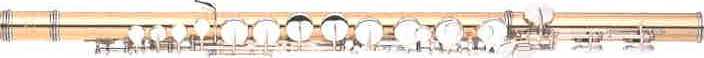 záruka 3 roky, 3 servisní prohlídky v hodnotě 4500Kč zdarma, sevis přímo u násV Praze, dne 26.11.2019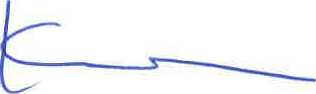 SAXfiFLUTE ©YAMAHAuid i«p«iikrycí list nabídkyPŘEDMĚT NABÍDKYPražská konzervatoř„Nákup příčné altové flétny pro výuku“ZÁKLADNÍ IDENTIFIKAČNÍ ÚDAJE UCHAZEČEobchodní firma nebo název:	Ryu s.r.o.právní forma:	společnost s ručením omezenýmsídlo:	Mlynarovičova 9, 85103 Bratislava, SKkontaktní adresa:	Belgická 7,12000 Praha - Vinohrady, CZIČ:	46210466DIČ:	SK2023284582zapsaný v obchodním rejstříku vedeném Okresním soudem Bratislava I, oddíl Sro, vložka 73725/B
bankovní spojení:	xxxxxxxxxxxxxxxxxxxxxxxxxxxxxč. účtu:	xxxxxxxxxxxxxxxxxxxxxxxxxxxxxxxxxxxstatutární orgány uvedením jména, příjmení a zastávané funkce: xxxxxxxxxxxxx, konatel
pověřený zástupce pro případné další jednání:
tel.: xxxxxxx
e-mail: xxxxxxxxxxxxxxxxxxxxDOBA PLNĚNÍ ZAKÁZKYTermín plnění veřejné zakázky je 31.12.2019NABÍDKOVÁ CENAV Praze, dne 26.11.2019fe——Ryu s.r.oxxxxxxxxxxxxxx, konatel
jméno a podpis statutárního orgánuPočetCena bezPoložkykusůDPHDPHCena včetně DPHYamaha YFL-
A421II, Příčná G
altová flétna +
příslušenství1132916,67 Kč26583,33 Kč159500 KčDopravaOKCOKČOKČOstatní náklady
výše neuvedenéOKčOKČOKČCelkem132916,67 Kč26583,33 Kč1S9500 Kč—,